	VINE UNIVERISTY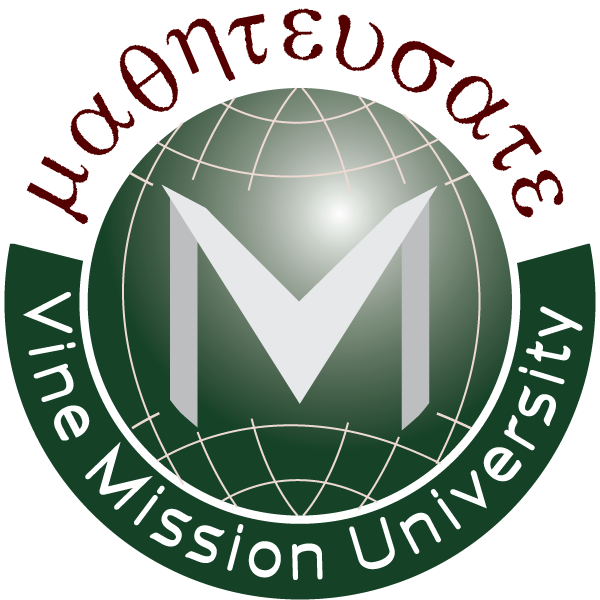 Program Change Application Form 학위 과정 변경* 서류 접수 후 본교에서는 학위 과정 변경과 관련한 업무을 진행합니다. 학위 과정 변경을 위해서 습니다. 미 지불된 학비가 있을 시 속히 지불해야 합니다.Basic Information학위 정보Reason for Change 변경 사유Student Signature (서명)        					Date(날짜)변경 신청서는 교문 학장의 승인을 거쳐서 학교 해정부서로 접수해 주시길 바랍니다.모든 변경과 학비의 정사이 완료 되면 변경이 이루어 집니다.ApprovalOffice Use OnlyStudent ID (학생ID)Name (신청자 이름)Address (주소)Email (이메일)Degree (학위과정)B.A / M.A / M.Div. /M.Miss./ D.Miss. / D.C.E.Semester Requested(등록중인 학기)Spring 20___, Fall 20___Change Degree (변경 학위과정)B.A / M.A / M.Div.B.A / M.A / M.Div.B.A / M.A / M.Div.Other, Briefly Describe(기타 사유, 간단한 설명)____ ApprovedAcademic Dean’s Name and SignatureDate____ Not ApprovedAcademic Dean’s Name and SignatureDate____ ReceivedAdministrator’s Name and SignatureDate